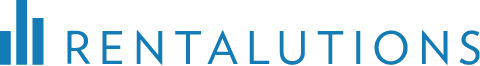 RENTERS INSURANCEDear renter,Our lease requires that you obtain renters insurance. This handout will let you know what renters insurance covers, what it costs, and how you can purchase it.What does renters insurance cover?Renters insurance provides reimbursement in the case that you lose or damage possessions as a result of a fire, vandalism, or theft. It also covers your personal liability if a visitor is injured on the property.What does it cost?Most renters insurance policies can be paid annually or monthly. Monthly payments typically cost around $12/month. This means you can protect your belongings and cover personal liability for less than one dollar per day.How can you get renters insurance? We recommend State Farm® renters insurance. Get a free quote here. Thank you! 